8Questions
Q1.
 Which of the following molecules does not absorb infrared radiation?   A    N2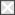    B    NO2   C    CO   D    CO2(Total for Question = 1 mark)Q2.
 The following liquids all have the same number of electrons in each molecule.  Which
 one is likely to have the lowest boiling point?   A     CH3CH2CH2CH2OH   B     CH3CH2CH2CH2CH3   C     CH3C(CH3)2CH3   D     CH3CH(CH3)CH2CH3(Total for question = 1 mark)Q3.
 Which of these isomers has the highest boiling temperature?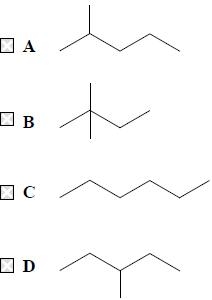 (Total for question = 1 mark)Q4.
 
Ethanol is soluble in water. The best explanation for this is   A   ethanol molecules form hydrogen bonds with water molecules.   B   ethanol molecules form London (dispersion) forces with water molecules.   C   ethanol molecules form permanent dipole interactions with water molecules.   D   ethanol and water are miscible liquids.
(Total for question = 1 mark)Q5.
 Consider the following compounds, P, Q, R and S.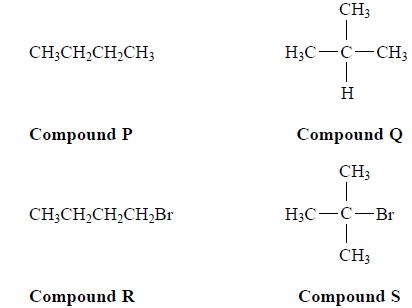 The boiling temperatures of compounds P, Q, R and S increase in the order   A     P Q R S   B     R S P Q   C     Q S P R   D     Q P S R(Total for question = 1 mark)Q6.
 For parts (a) and (b), use your knowledge of intermolecular forces to predict the
 compound with the highest boiling temperature.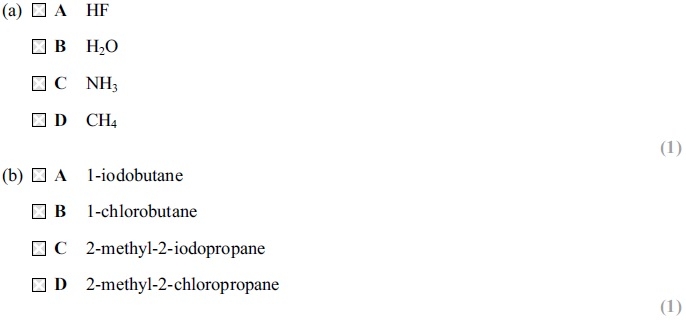 
(Total for question = 2 marks)Q7.
 
Which list below shows the compounds in order of increasing boiling temperature?   A     CH4, HCl, HF   B     HF, CH4, HCl   C     HCl, HF, CH4   D     HF, HCl, CH4
(Total for question = 1 mark)Q8.
 
Which of the following has the highest boiling temperature?   A     Pentane, CH3CH2CH2CH2CH3   B     Hexane, CH3CH2CH2CH2CH2CH3   C     2-methylbutane, CH3CH(CH3)CH2CH3   D     2-methylpentane, CH3CH(CH3)CH2CH2CH3
(Total for question = 1 mark)Q9.
 
Which of the following has dipole-dipole interactions between its molecules, but no
 hydrogen bonding?   A     Methane, CH4   B     Methanol, CH3OH   C     Ammonia, NH3   D     Hydrogen iodide, HI
(Total for question = 1 mark)Q10.
 Which of these is likely to be the best solvent for cyclohexanol?   A     H2O(l)   B     CH3COCH3(l)   C     NaCl(aq)   D     CH3CH2CH2CH2CH2CH3(l)(Total for question = 1 mark)Q11.
 Which of the following molecules has the lowest boiling temperature?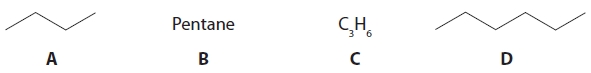    A       B       C       D    (Total for question = 1 mark)Q12.
 Which of the following molecules has the highest melting temperature?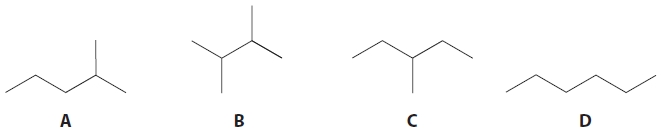    A       B       C       D    (Total for question = 1 mark)Q13.
 
      Hydrogen iodide has a higher boiling temperature than hydrogen bromide. This is because   A       the H—I bond is stronger than the H—Br bond.   B       hydrogen iodide has stronger London forces than hydrogen bromide.   C       hydrogen iodide has a larger permanent dipole than hydrogen bromide.   D       hydrogen iodide forms hydrogen bonds but hydrogen bromide does not.(Total for question = 1 mark)Q14.
 Which of the following compounds shows hydrogen bonding in the liquid state?   A     Hydrogen bromide, HBr   B     Hydrogen sulfide, H2S   C     Silane, SiH4   D     Ammonia, NH3(Total for question = 1 mark)Q15.
The diagram below is taken from a student's examination paper. It shows the hydrogen bonding between two water molecules.
Identify the error in the diagram.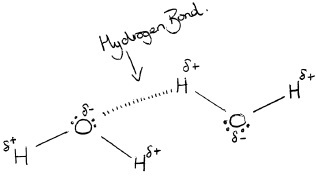    A    The H—O—H bond angle within each water molecule should be 90°.   B    There should only be one lone pair of electrons on each oxygen atom.   C    The O—H—O bond angle between the water molecules should be 180°.   D    The hydrogen atoms should be − and the oxygen atoms should be +.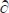 

(Total for Question = 1 mark)Q16.
 
The difference in boiling temperature between methane (Tb = 109 K) and ethane (Tb = 185 K) is best explained by the different numbers of   A   protons.   B   electrons.   C   covalent bonds.   D   hydrogen bonds.
(Total for question = 1 mark)Q17.
 Which intermolecular forces exist between molecules of ethoxyethane?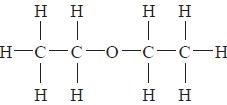    A     Instantaneous dipole − induced dipole only   B     Permanent dipole − permanent dipole only   C     Instantaneous dipole − induced dipole and hydrogen bonds   D     Instantaneous dipole − induced dipole and permanent dipole − permanent
                dipole(Total for question = 1 mark)Q18.
What are the strongest forces between molecules of hydrogen fluoride, HF?   A    Dipole-dipole forces.   B    Hydrogen bonds.   C    Ionic interactions.   D    London forces.

(Total for Question = 1 mark)Q19.
 The ability of a liquid to flow is linked to the strength of its intermolecular forces.
 Suggest which of these liquids flows the slowest when poured.   A     Propane-1,2,3-triol   B     Propane-1,2-diol   C     Pentane   D     Butane(Total for question = 1 mark)Q20.
 Which of the following substances does not have intermolecular hydrogen bonds?   A    Ethanoic acid, CH3COOH   B    Propanone, CH3COCH3   C    Methanol, CH3OH   D    Water, H2O(Total for question = 1 mark)Q21.
 
      Butane has a higher boiling temperature than 2–methylpropane. This is because butane has   A       stronger C—H bonds.   B       more electrons.   C       a larger surface area.   D       hydrogen bonds.(Total for question = 1 mark)Mark Scheme
Q1.
 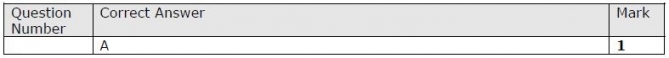 Q2.
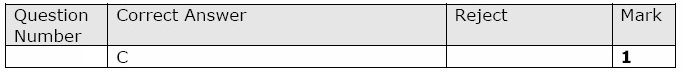 Q3.
Q4.
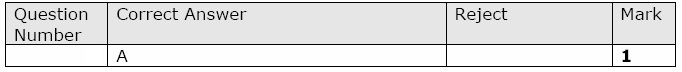 Q5.
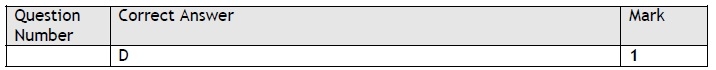 Q6.
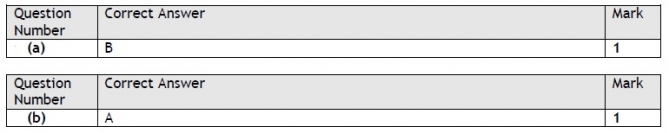 Q7.
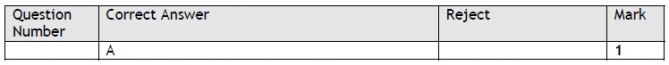 Q8.
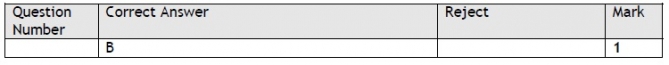 Q9.
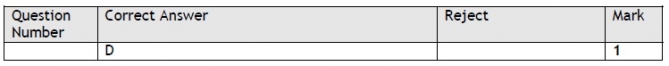 Q10.
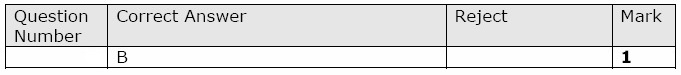 Q11.
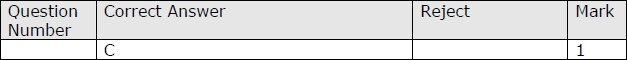 Q12.
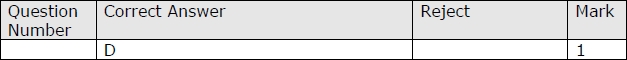 Q13.
Q14.
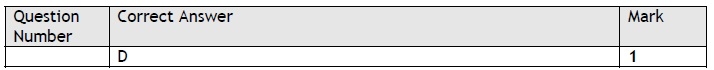 Q15.
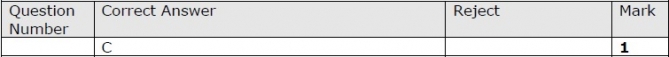 Q16.
Q17.
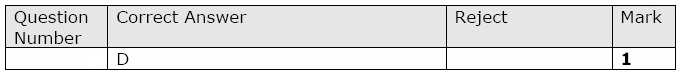 Q18.
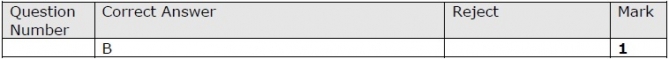 Q19.
Q20.
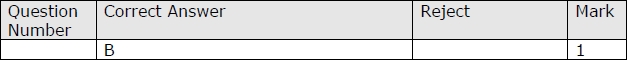 Q21.
